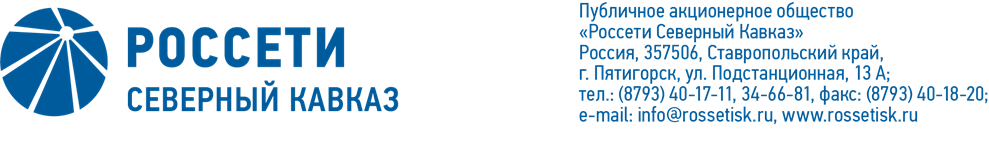 ПРОТОКОЛ № 151заседания Комитета по аудиту Совета директоровПАО «Россети Северный Кавказ»Место подведения итогов голосования: Ставропольский край, г. Пятигорск,                         ул. Подстанционная, д.13а, ПАО «Россети Северный Кавказ».Дата проведения: 18 мая 2022 г.Форма проведения: опросным путем (заочное голосование).Дата составления протокола: 18 мая 2022 г.Всего членов Комитета по аудиту Совета директоров ПАО «Россети Северный Кавказ» – 3 человека.В заочном голосовании приняли участие:Гончаров Юрий Владимирович,	Капитонов Владислав Альбертович,Сасин Николай Иванович.		Кворум имеется. ПОВЕСТКА ДНЯ:О предварительном рассмотрении кандидатуры внешнего аудитора ПАО «Россети Северный Кавказ» на проведение аудита бухгалтерской (финансовой) отчетности ПАО «Россети Северный Кавказ» за 2022 год.	ИТОГИ ГОЛОСОВАНИЯ И РЕШЕНИЯ, ПРИНЯТЫЕ 	ПО ВОПРОСУ ПОВЕСТКИ ДНЯ:Вопрос № 1: О предварительном рассмотрении кандидатуры внешнего аудитора ПАО «Россети Северный Кавказ» на проведение аудита бухгалтерской (финансовой) отчетности ПАО «Россети Северный Кавказ»                      за 2022 годРешение:Рекомендовать Совету директоров ПАО «Россети Северный Кавказ» принять следующее решение:«Предложить годовому Общему собранию акционеров ПАО «Россети Северный Кавказ» утвердить в качестве аудитора ПАО «Россети Северный Кавказ» объединение аудиторов (коллективного участника) в составе 
ООО «ЦАТР – АУДИТОРСКИЕ УСЛУГИ» (ИНН 7709383532) (прежнее наименование – ООО «Эрнст энд Янг») (лидера коллективного участника) и АО Аудиторская компания «ДЕЛОВОЙ ПРОФИЛЬ» (ИНН 7735073914) (члена коллективного участника)».Голосовали «ЗА»: Гончаров Ю.В., Капитонов В.А., Сасин Н.И.«ПРОТИВ»: нет. «ВОЗДЕРЖАЛСЯ»: нет.Решение принято единогласно.Приложение:Опросные листы членов Комитета по аудиту Совета директоров ПАО «Россети Северный Кавказ», принявших участие в голосовании.Председатель Комитета 	Председатель Комитета 	 Ю.В. ГончаровСекретарь Комитета                                                     Н.В. Толмачева  Н.В. Толмачева